ΕΠΙΣΤΗΜΟΝΙΚΗ ΕΝΩΣΗ ΤΕΧΝΟΛΟΓΙΚΗΣ ΕΚΠΑΙΔΕΥΣΗΣ ΚΑΙ ΚΑΤΑΡΤΙΣΗΣ Ε.Ε.Τ.Ε.Κ.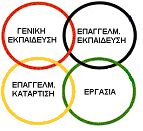 HELLENIC SCIENTIFIC ASSOCIATION FOR TECHNICAL -VOCATIONAL EDUCATION AND TRAININGΚΑΝΑΡΗ 10Α, Τ.Κ.15126, ΜΑΡΟΥΣΙΤΗΛ/FAX 2108053539, ΚΙΝ. 6972240650SITE: www.eetek.gr  EMAIL: eetek1@gmail.com     Αθήνα, 15 Δεκεμβρίου  2021ΠΡΟΣΚΛΗΣΗ ΣΕ ΔΙΑΔΙΚΤΥΑΚΗ ΗΜΕΡΙΔΑ ΜΕ ΘΕΜΑ«Η πορεία του Μεταλυκειακού Έτους – Τάξη Μαθητείας ΕΠΑ.Λ.»Η Ημερίδα θα πραγματοποιηθεί το Σάββατο 18/12/2021 με ώρα έναρξης 16:30Join Zoom Meetinghttps://us02web.zoom.us/j/88072504304?pwd=Z1cyQ3JXV2lLSDYyeGczdEx4L0lSdz09Meeting ID: 880 7250 4304Passcode: 214721Για οποιοδήποτε τεχνικό πρόβλημα μπορείτε να απευθυνθείτε στον τεχνικό της Ε.Ε.Τ.Ε.Κ.κ. Άρη Βασιλείου, στο τηλ. 6946260014 .Ενισχύστε την Ε.Ε.Τ.Ε.Κ.δυναμώστε τη φωνή μας  επισκεφτείτε την ιστοσελίδα μας www.eetek.grγραφτείτε μέλη μας: Συνημμένη αίτηση  εγγραφήςΑπό το Δ.Σ.